Realizar un plano de una casa y ubicar los rótulos en ingles de las siguientes partes: casa, cuadro, sofá, cocina, reloj, comedor, sala, mesa, silla, mantel, baño, ducha, jabón, alcoba, cama, armario, televisor.Realizar la ficha que aparecen los colores en inglés.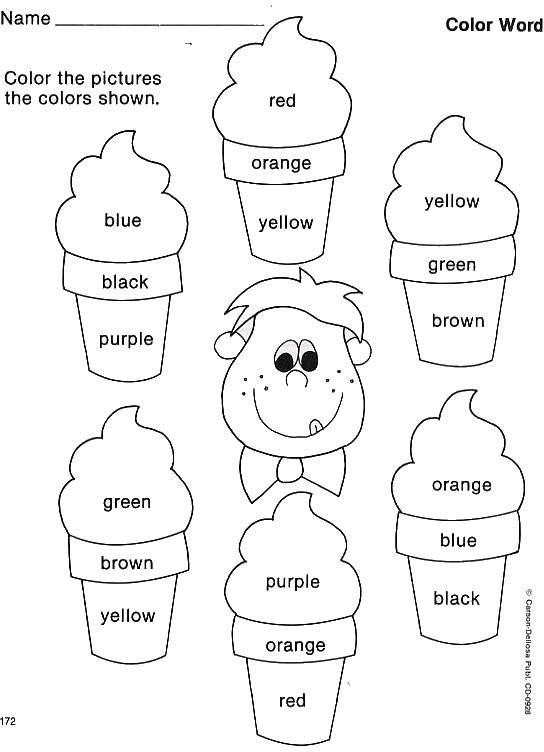 Dibujar cada una de las profesiones que aparecen en los cuadros.THE PROFESSIONSRealizar el árbol genealógico de tu familia. Escribiendo cada uno de los miembros en inglés. My family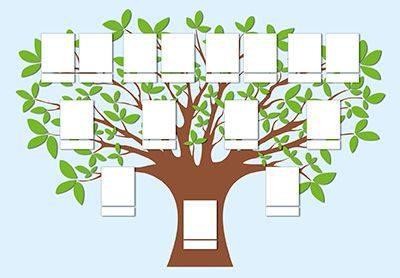 The clothesEscribir en los espacios la traducción de cada una de las partes del cuerpo.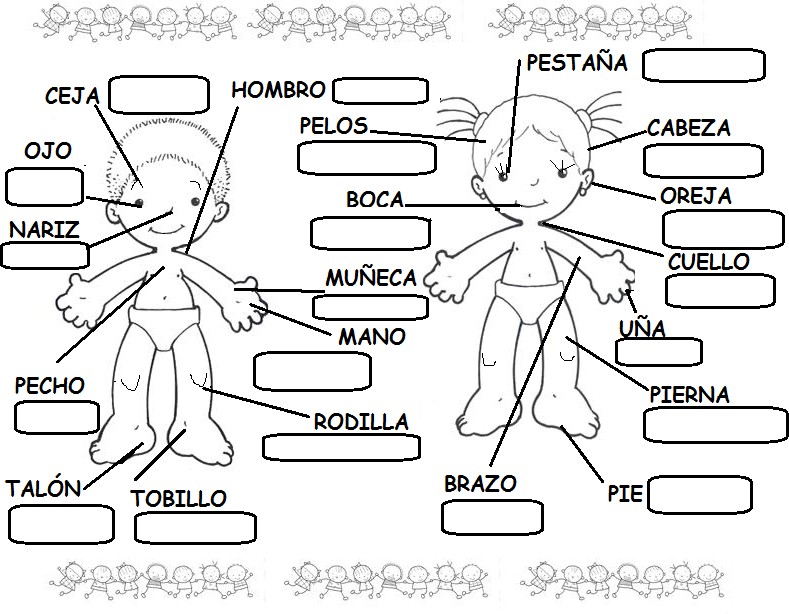 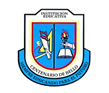 INSTITUCIÓN EDUCATIVA CENTENARIO DE BELLO PRIMER PERIODO ACADEMICO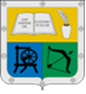 UNIDAD DIDACTICA (FF)INGLÉSQUINTODOCENTESDirectores de grupo grado QuintoDirectores de grupo grado QuintoNOMBRE ESTUDIANTEGrupo:Cordial saludo: A continuación encontrarás una ruta de aprendizaje sobre algunos contenidos importantes para que desarrolles en casa de manera responsable y organizada. Ten en cuenta las siguientes siglas para que sepas dónde vas a resolver las actividades. Unas serán solucionadas en la misma guía (DG), otras en el cuaderno (DC) y otras en hojas de block para guardar en carpetas (DT). En cada actividad se te dirá donde debes trabajarla.Cordial saludo: A continuación encontrarás una ruta de aprendizaje sobre algunos contenidos importantes para que desarrolles en casa de manera responsable y organizada. Ten en cuenta las siguientes siglas para que sepas dónde vas a resolver las actividades. Unas serán solucionadas en la misma guía (DG), otras en el cuaderno (DC) y otras en hojas de block para guardar en carpetas (DT). En cada actividad se te dirá donde debes trabajarla.Cordial saludo: A continuación encontrarás una ruta de aprendizaje sobre algunos contenidos importantes para que desarrolles en casa de manera responsable y organizada. Ten en cuenta las siguientes siglas para que sepas dónde vas a resolver las actividades. Unas serán solucionadas en la misma guía (DG), otras en el cuaderno (DC) y otras en hojas de block para guardar en carpetas (DT). En cada actividad se te dirá donde debes trabajarla.TEMA PRINCIPALPartes de la casa, colores, partes del cuerpo, profesiones, la familia, prendas de vestir.INDICADORES DE LOGRORecordar y aprender vocabulario de las partes de la casa, colores, partes del cuerpo, profesiones, la familia, prendas de vestir.EvaluaciónSe evaluará el producto final que será la devolución de los talleres realizados, teniendo en cuenta actitud, disposición, manejo del tema, entre otros.Las actividades desarrolladas se deben enviar al correo asignado por la institución, a través de fotos, o Word.EvaluaciónSe evaluará el producto final que será la devolución de los talleres realizados, teniendo en cuenta actitud, disposición, manejo del tema, entre otros.Las actividades desarrolladas se deben enviar al correo asignado por la institución, a través de fotos, o Word.DESARROLLO DE LA GUIADESARROLLO DE LA GUIADOCTORLAWYERFIREMANTEACHERPOLICEMANNURSEENGINEERPAINTERCARPETERSALLERARCHITECTAYLORGARDENERASTRONAUTMECHANICELECTRICIANPrendas de vestirEspañol e inglesPrendas de vestirEspañol e inglesPrendas de vestirEspañol e inglesPrendas de vestirEspañol e inglesPrendas de vestirEspañol e inglesPrendas de vestirEspañol e ingles